УТВЕРЖДЕН постановлением администрациигородского округа Верхняя Пышмаот 13.07.2016 № 907Чертеж проекта планировки территории.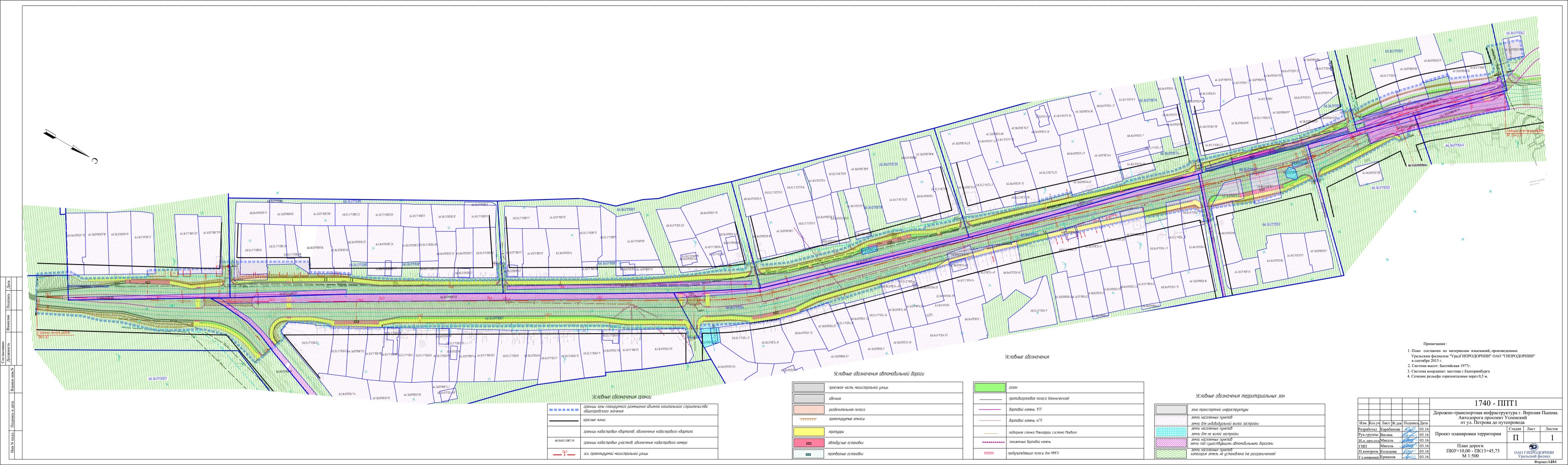 